Бронзовые призёры Сочи 2014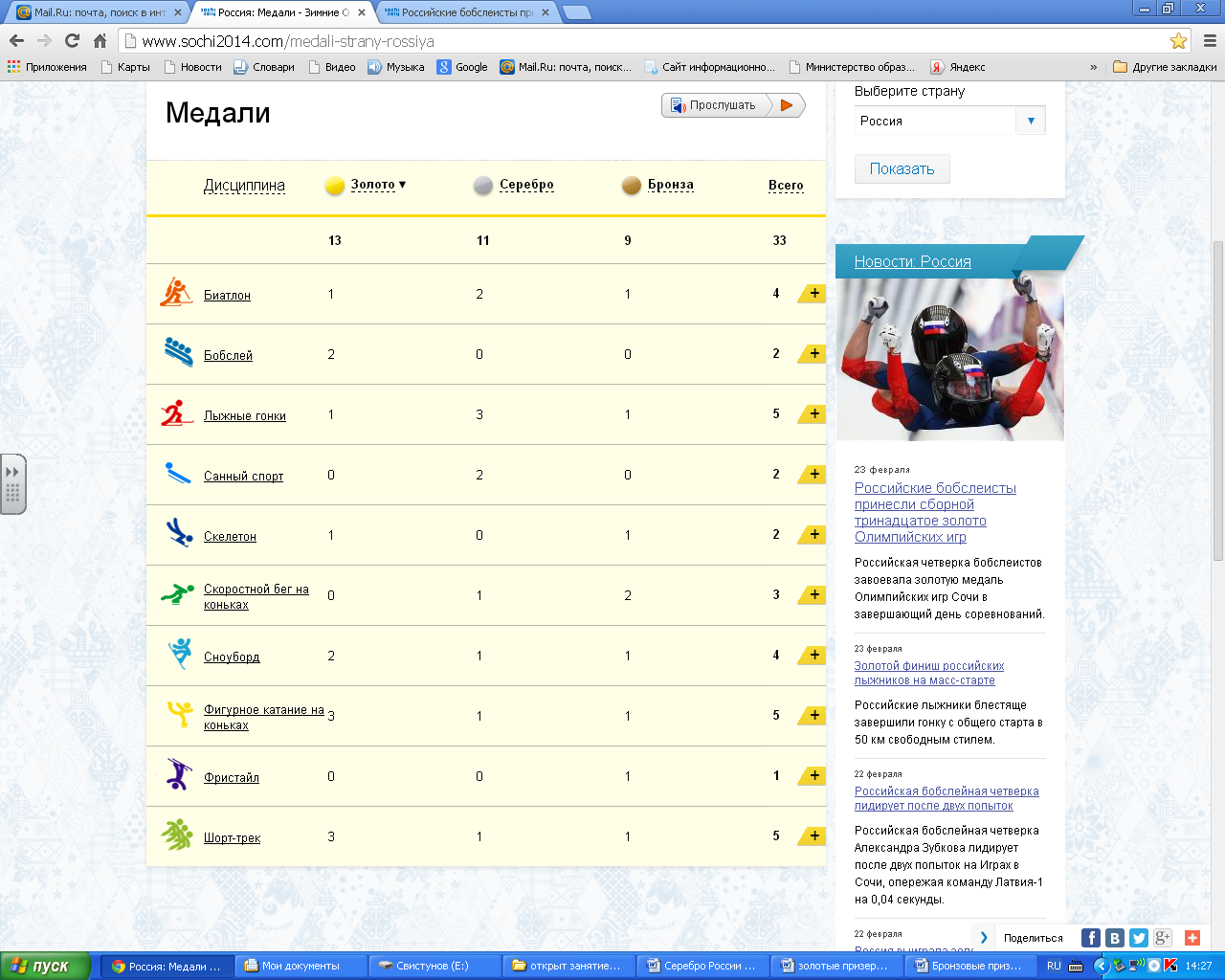 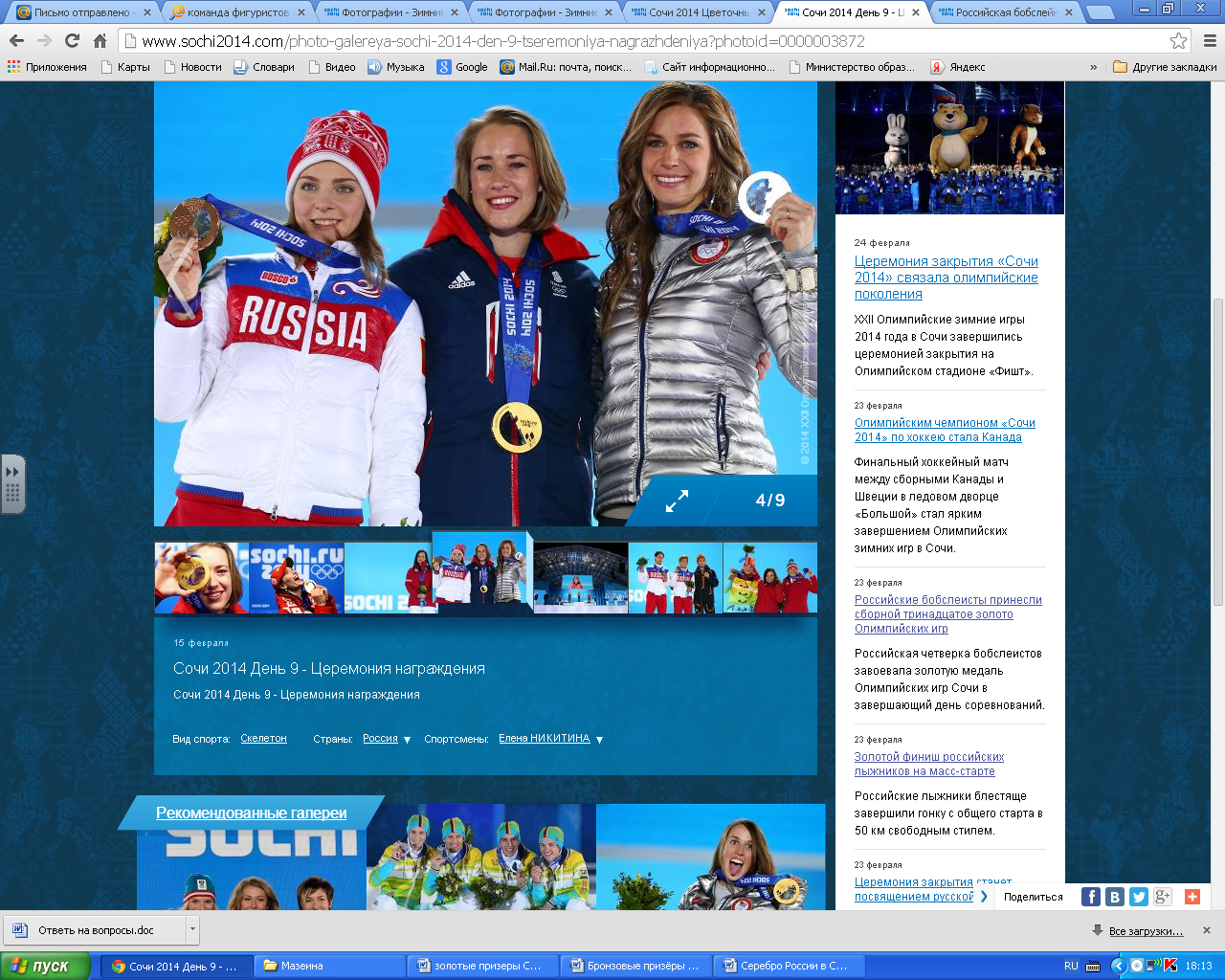 Елена Никитинаскелетон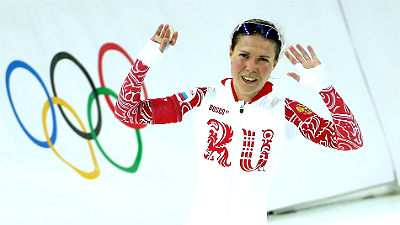 Ольга ГрафСкоростной бег на коньках, 3000 м.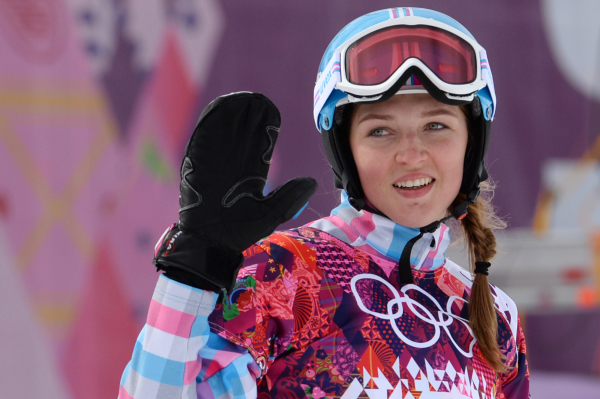 Алёна ЗаварзинаСноуборд,Параллельный гигантский слалом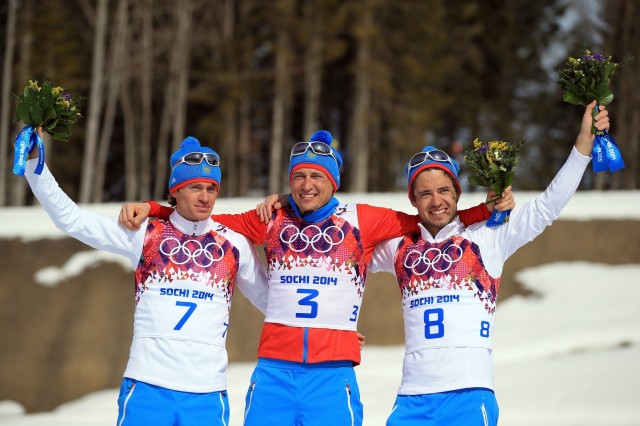 Илья ЧерноусовЛыжные гонки, масс-старт,50 км.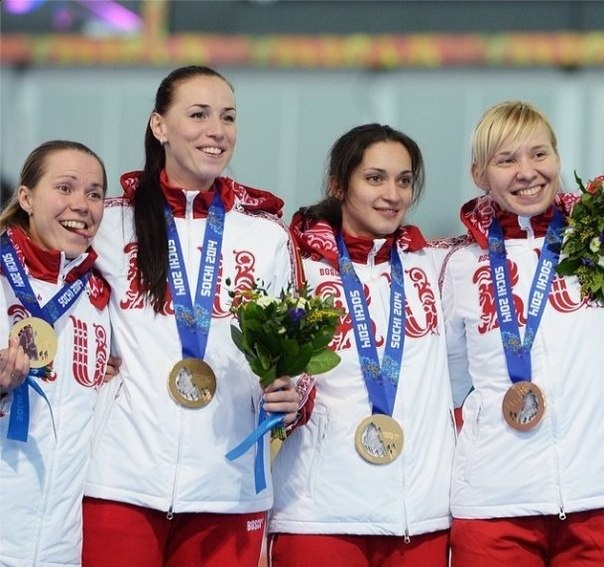 Ольга Граф, Екатерина Лобышева, Екатерина Шихова и Юлия СкоковаКонькобежный спорт, женская командная гонка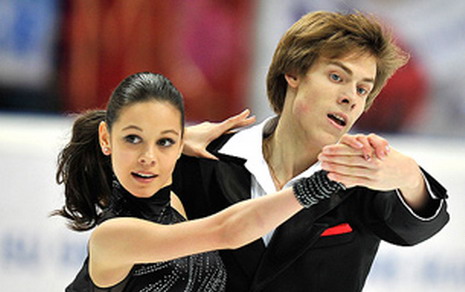 Елена Ильиных и Никита КацалаповФигурное катание,танцы на льду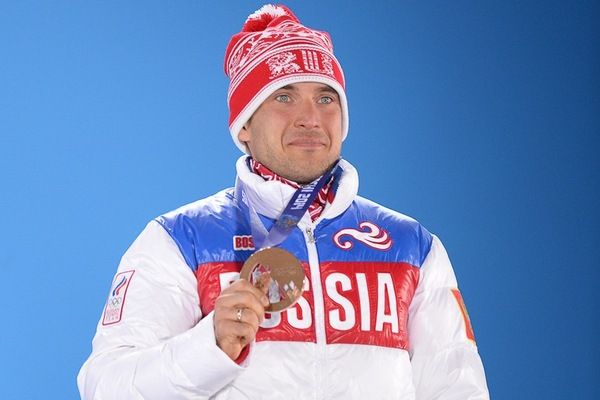 Евгений ГараничевБиатлон,Индивидуальная гонка 20км.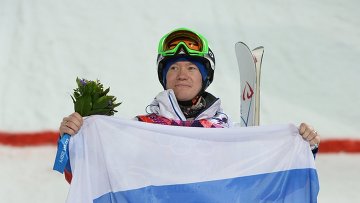 Александр СмышляевФристайл-могул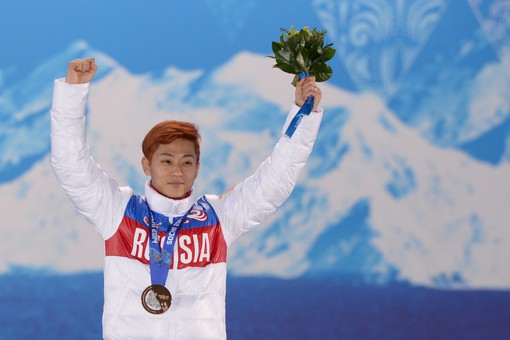 Виктор  АнШорт – трек, 1500м